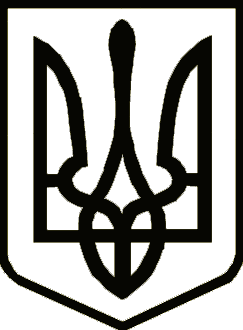                                                                      Україна	       НОСІВСЬКА  МІСЬКА РАДА
                 НОСІВСЬКОГО РАЙОНУ ЧЕРНІГІВСЬКОЇ ОБЛАСТІР І Ш Е Н Н Я(п’ятдесят друга сесія сьомого скликання)12 квітня 2019 року                      м.Носівка				№23/52/VІІПро  вилучення з користуваннягромадян земельних ділянок 	 Відповідно  до  статті 26  Закону  України  «Про  місцеве  самоврядування    в Україні», статті 12, 141  Земельного кодексу України та розглянувши заяви громадян, міська рада вирішила:Вилучити  земельні ділянки з користування громадян:	ХХХХХХ в розмірі , яка надавалась для ведення     особистого    селянського   господарства    та   закріплена за адресою: м. Носівка вул. ХХХХ, ХХ;	ХХХХХХХ в розмірі , яка надавалась для ведення   особистого   селянського   господарства    та     закріплена  за адресою: м. Носівка вул. ХХХХ, ХХ;	ХХХХХХ в розмірі , яка надавалась для ведення   особистого      селянського       господарства      та       закріплена    за    адресою: м. Носівка вул. ХХХХХ, ХХ. 	2.  Контроль за виконанням цього рішення покласти на постійну комісію міської ради з питань земельних  відносин та охорони навколишнього природного середовища. Міський голова								В. ІГНАТЧЕНКО